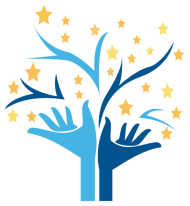 PERSON SPECIFICATION: CARR HILL PRIMARY SCHOOL ADMINISTRATION ASSISTANT Essential Desirable Knowledge / Qualifications  A good standard of secondary education to GCSE level or equivalentx A good standard of literacy and numeracyx Education MIS  xFinancial MIS xAccountancy qualification or equivalentxCurrent driving licence xExperience / Skills  Excellent IT skills specifically to Excel, Word and financial systemsXAccountancy experience x Excellent communication skills written and verbalXExperience of working as a member of a team XExperience of carrying out a wide range complex administrative duties xKnowledge of handling information in accordance with the GDPR principles (Data Protection) xExperience in dealing with confidential and sensitive informationX Experience with handling, processing and reconciling cash, cheques, invoices or  equivalent XPersonal Attributes Ability to work under own initiative with sound personal,  administration and time management skills X Be flexible and open to change, enjoy working at a fast pace whilst maintaining professionalism and accuracyX Commitment to abide by the school’s equal opportunities, health and safety and child protection policiesX Commitment to self-developmentX 